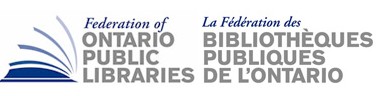 Federation of Ontario Public LibrariesMeeting of the Board of DirectorsMinutesFriday, June 7, 201910:00 am – 2:00 pm TORONTO REFERENCE LIBRARY – 789 Yonge Street – Founder’s RoomAttendees:	Anand Date, Feather Maracle, Julia Merritt, Kathy Fisher, Margaret MacLean, Margie Singleton, Mary Chevreau, Nadine Williamson, Rebecca Hunt, Sonya Doyle, Vickery Bowles, Wayne GrecoRegrets:	Alicia Kilgour, Catherina Rouse, Christina Blazecka, Elizabeth Glass, Paul Ainslie, Jennifer LaChapelle, Sabrina Saunders, Samara Cull, Sheri MishGuest(s)	Brendan Howley, Devan Sommerville  Staff: 		Stephen Abram, Helen MorrisonAGENDA									      TIME (Min.)CALL TO ORDER	2FOPL Board of Directors meeting called to order at 10:04 amREGRETS	2As notedDECLARATIONS OF CONFLICT OF INTERESTAlways updated at http://Stephen’s Lighthouse.com/lighthouse consulting –inc/	1Stephen Abram: consulting to PLs (Current is Wh9tchurch Stouffville), OMA, investments in Library start-ups, teaching at iSchool (U of T) as well as a partnership and advisory council positions.APPROVAL OF AGENDA	2MOTION:To Approve the FOPL Board of Director’s Agenda of Friday, June 7, 2019,        Moved by:       Margie Singleton, Vaughan Public Libraries       Seconded By:       Wayne Greco, Sault Ste. Marie Public Library       /All in favourAPPROVAL OF MINUTES OF March 22, 2019	2       MOTION:  To approve the Minutes of March 22, 2019       Moved by:       Margaret MacLean, Thunder Bay Public Library       Seconded By:       Anand Date, Whitchurch-Stouffville Public Library       /All in favour APPROVAL OF CHAIR’S COMMENTS/REPORT	10        MOTION:         To receive the Chair’s Comments/ReportJulia thanked Stephen on the ILLO issue and his work with the MinistryFOPL Board needs to review the Strategic PlanWill bring forward at the September board meeting       Moved by:       Margaret MacLean, Thunder Bay Public Libraries       Seconded by:       Wayne Greco, Sault Ste. Marie Public Library       /All in favourTREASURER’S UPDATE	5MOTION:  That the Treasurer’s Report for the period ending May 31, 2019 be received.        Moved by:       Wayne Greco, Sault Ste. Marie Public LibrarySeconded by:       Margie Singleton, Vaughan Public Libraries       /All in favourMOTION:  To approve the write-off of $50 for Wollaston-Limerick       Moved by:       Margaret MacLean, Thunder Bay Public LibrarySeconded by:       Mary Chevreau, Kitchener Public Library       /All in favourAPPROVAL OF EXECUTIVE DIRECTOR’S REPORT	10MOTION:  That the report of the Executive Director be received as circulatedWe are addressing the criticism around ILLO against FOPL and OLAStephen and Shelagh put together an education briefing document – Shelagh 
will be reviewing with AMPLO CEO’sILLO-need to build unityWill wait for Sept. strategy meetingNeed to align with priorities of government“red tape reduction”- engage vs combatMedia attention has been good.  Chose not to speak to media, but showcased 
media stories through social mediaMoved by:       Margie Singleton, Vaughan Public LibrariesSeconded by:       Anand Date, Whitchurch Stouffville Public Library       /All in favourCFLA UPDATE	10Working on what the Federal election toolkit is going to beGave feedback on their Strategic PlanGOVERNMENT RELATIONS (VERBAL)	30Put out spending estimates – only changes and not detailLibrary Day at Queen’s Park cancelledAdvocacy toolkit released and updated – will be promoted soonOur guest Devon Sommerville talked to our board on the ILLO issue  Bill 108 , 
Regional Government Review and Municipal DownloadingBOOKVERTISING JUNIPER PARK/TBWA	10On hold –too sensitive right nowChanges have been made that were asked forWORKING GROUPS	30Stephen reported that all were in good shapeMARKETING PLAN PROJECT-OPEN MEDIA DESK UPDATE	25OMD payments end July 1, 2019Brendan doing 2 more cohorts over summerSignificant number of libraries on boardLaunched e-OMD app and will promote over the summerWill move in-house to be more sustainableTied to this is the Google AdWords grantWill have OMD learning modules done as recordingsBrendan Howley gave a brief presentation to the board on the project 
to date, the eOMD app and common ground approachOTF	5Did not get a cut in budget – in better shape than they thoughtGet back to fixing library eligibility rulesSupported one Trillium applicationWrote letter of supportEXECUTIVE DIRECTOR CONTRACT REVIEW	10Reviewed and completedHave a policy in place re: salary increase retro to Jan 1/19OTHER BUSINESSNovember 22, 2019 Board Meeting changed to November 15, 2019Adjournment: 2:15Moved by:Wayne Greco, Sault Ste. Marie Public Library/All in favour